MOHAMMED 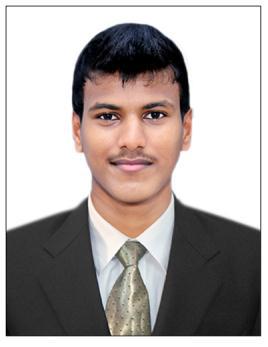 Email: mohammed.380517@2freemail.comMobile: Whatsapp +971504753686 / +919979971283CAREER OBJECTIVETo seek a position in a well-established organization that offers room for professional growth as this provides me ample opportunities to exhibit my skills and competencies in the chosen field.SUMMARYMaster of Commerce (M.Com) in Logistics& Supply Chain, 2015-2017 from Manipal University, Karnataka, India and 2 Years of Professional experience as Logistics Coordinator in Ghatge Patil Transports Pvt. Ltd..IT PROFICIENCYProficient in MS Office- Word, Advance Excel & Power PointCertified in ERP–SAP (Material Management Sales &Distributions & Production Planning)Coordinate & monitor operations like preparing of goods consignment note, booking statement, trip sheet, delivery statement etc.Record initiate enter the cargos or shipments to the logistics system to ensure existing information for further process.Scheduling of routes, coordinating logistics staff (e.g truck drivers) according to requirements.Ensure shipping documents are properly filed.Maintain records of received goods and dispatch goods.Maintain contact with consignee to track their shipments & ensure shipments delivery on time.Customer‟ relationship management (CRM) Activities.Prepare accurate reports for upper management.EDUCATIONINTERNSHIPCapstone Project 1 at Dakshina Kannada Milk Union, And The Project Worked On Was “A Study on Estimation of Transportation Cost for procurement of Raw Milk.”Capstone Project 2 at Hangyo Ice Cream Pvt. Ltd., and The Project Worked On Was “A Study on Production levels, Sales & Inventory Turnover”EXTRA-CURRICULAR ACTIVITIESAttended The Functional Certificate Program Level-1 And Level-2 On Logistics And Supply Chain Management Organized By Manipal University, Manipal In Association With CII Institute Of Logistics.Participated in the National Seminar on „Global trends in supply Chain Innovation‟& on „Supply Chain Management Process Partnership and Performance‟ organized by Centre for supply ChainEducation & Research. (CSCER) Department of Commerce Manipal.Participated in Anti-Drug Walkathon In Association With Udupi Police.Winners at inter class cricket match held at department of commerce, Manipal University.(Mohammed )KEY RESPONSIBILITIESKEY RESPONSIBILITIESKEY RESPONSIBILITIESProcure MaterialsProcure MaterialsProcure MaterialsMaintain InventoryMaintain InventoryMaintain InventoryRespond to DemandRespond to DemandRespond to DemandProcess OrdersProcess OrdersProcess OrdersWORK EXPERIENCEWORK EXPERIENCEGHATGE PATIL TRANSPORTS PVT. LTD.GHATGE PATIL TRANSPORTS PVT. LTD.GHATGE PATIL TRANSPORTS PVT. LTD.GHATGE PATIL TRANSPORTS PVT. LTD.IndiaDesignation: Logistics CoordinatorDesignation: Logistics CoordinatorDesignation: Logistics CoordinatorDesignation: Logistics CoordinatorJuly 2015 - Aug 2017Manipal University, Manipal.May 2017May 2017Master of Commerce (M.Com) LOGISTICS& SUPPLY CHAINMarks67%Mangalore UniversityApril 2015April 2015Bachelor of Commerce (B.Com) M.G.M College, Udupi.Marks65%Department of Pre-University Education, BangaloreMarch 2012March 2012PUC (Commerce) Christian PU College, UdupiMarks65%OTHER DETAILSLanguage known: Can speak, read & write English, Hindi, Urdu, Kannada,: Can speak, read & write English, Hindi, Urdu, Kannada,Can speak Konkani, Tulu & can read Arabic.Can speak Konkani, Tulu & can read Arabic.Interests: Travelling, Education, Photography & Football.: Travelling, Education, Photography & Football.PERSONAL DETAILSPERSONAL DETAILSDate of Birth: 09-08-1994: 09-08-1994Nationality: Indian: IndianMarital Status: Single: SingleVisa Status: Visit (till 10th June 2018): Visit (till 10th June 2018)Address: Al-Baraha, Deira, Dubai, UAE: Al-Baraha, Deira, Dubai, UAE